Teme pentru proiecte de diplomă și disertațieCadru didactic: SL.dr.ing. Ovidiu Petru STANContact: Ovidiu.stan@aut.utcluj.ro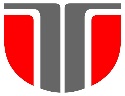 Universitatea Tehnică din Cluj-NapocaFacultatea de Automatică și CalculatoareDomeniul: Ingineria SistemelorProgramul de studiu: Automatică și Informatică Aplicatăanul universitar: 2017-2018Nr. crt.Titlul temeiScurta descriereCerințe /Cunoștințe necesareNivel (licenta/ master)1Echipament didactic de testareDezvoltarea și implementarea unor metode de testare al circuitelor digitale utilizând NI ElvisCunoștinte de programare, hardwareLicenţă2Fiabilitatea retelelor neuronaleImplementarea unui mecanism pentru a calcula fiabilitatea unei retele neuronaleCunoștinte de programare, hardwareLicenţă3Tehnici pentru asigurarea interoperabilitatii de tip e-healthDezvoltatea unui mecanism cu scopul de a asigura interoperabilitatea datelor cu caracter medicalCunostiinte de tehnologii Internet avansateDezvoltare aplicații webCunostiinte standard FHIR, EN13606, HL7Licenţă4IoT in context E-HealthInstrument pentru monitorizarea starii pacientuluiOOP, HTML, cloud computing, web services Licenţă5Optimizarea utilizarii resurselor in planificarea contructiei de rulouri exterioare aplicateDezvoltarea unui mecanism cu scopul de a optimiza utilizarea resurselor materiale in contructia unui cladiriCunostiinte de tehnologii InternetDezvoltare aplicații webLicenţă66 Degrees of Freedom Robotic Arm with Image Recognition InputDesign and implement a 6dof robotic arm mechanism. The mechanism manipulation is done using a Raspberry Pi Zero W extension board and custom-made electronics. A Leap Motion device is used as image recognition input. The final purpose of the project is the robotic arm to reproduce a human arm gestures.design the robot mechanics; server side and arm communication protocol;input leap motion.Licenţă76 Degrees of Freedom Robotic Arm with Image Recognition InputDesign and implement a 6dof robotic arm mechanism. The mechanism manipulation is done using a Raspberry Pi Zero W extension board and custom-made electronics. A Leap Motion device is used as image recognition input. The final purpose of the project is the robotic arm to reproduce a human arm gestures.electronics; embedded programming  skills;analog input from a custom device.Licenţă8Sistem de predictie al caderii la persoanele de varsta a treiaDezvoltarea unei platforme pentru preventia caderii la persoanele in varstaCunostiinte de tehnologii Internet și dezvoltare aplicații webLicenţă9Analiza articulației genunchiului  prin metoda elementului finitDezvoltarea unui stand pentru testarea unui modul inerțial Cunoștinte de programare, hardwareLicenţă10Stand de testareRealizarea unui stand de testare pentru Module IMUCunoștinte de programare, hardwareLicenţă11E-CommerceDezvoltarea unui magazin virtual utilizand o proiectare detaliata a interfetelor de tip GUIHTML, CSS, JQuery, JavaScript, phpMaster12Platforma pentru gestionarea continutului onlineSite de prezentare, blog si magazin online pentru o firma care se ocupa cu personalizarea si comercializarea mai multor produsePHP 7 (framework Symfony 2.8.), MySQL, HTML 5, CSS 3, JavaScript, jQuery.Master